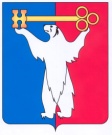 АДМИНИСТРАЦИЯ ГОРОДА НОРИЛЬСКАКРАСНОЯРСКОГО КРАЯПОСТАНОВЛЕНИЕ31.01.2018                                    		г. Норильск                                            		 № 29О внесении изменений в постановление Администрации города Норильска от 06.09.2010 № 358	С целью учета отдельных видов расходов, осуществляемых за счет прибыли, полученной муниципальными учреждениями, от оказания платных услуг и приносящей доход деятельности,     ПОСТАНОВЛЯЮ:1. Внести в Типовое положение о порядке расходования прибыли, полученной от оказания платных услуг и приносящей доход деятельности, муниципальными учреждениями муниципального образования город Норильск, утвержденное постановлением Администрации города Норильска от 06.09.2010 № 358 «Об утверждении типового Положения о порядке расходования прибыли, полученной от оказания платных услуг и приносящей доход деятельности, муниципальными учреждениями муниципального образования город Норильск и внесении изменений в постановление Главы города Норильска от 17.01.2006 № 61» (далее – Типовое положение), следующие изменения:   Пункт 2.1.3 Типового положения изложить в следующей редакции: «2.1.3. не менее 75% направляется на содержание и развитие материально-технической базы муниципальных учреждений, подготовку и повышение квалификации работников муниципальных учреждений, проведение культурно-массовых мероприятий;».1.2. В пункте 3.3 Типового положения слова «постановления Администрации города Норильск от 14.02.2005 № 262 «О порядке утверждения доплат, надбавок, премий по результатам работы, выплат за счет средств, полученных от предпринимательской и иной, приносящей доход деятельности, единовременных выплат руководителям муниципальных учреждений муниципального образования город Норильск»» заменить словами «постановления Администрации города Норильска от 07.05.2015 № 204 «Об утверждении Положения о процедуре установления стимулирующих выплат, выплат, осуществляемых за счет средств от приносящей доход деятельности, руководителям муниципальных учреждений муниципального образования город Норильск»».1.3. Абзац первый пункта 4.1 Типового положения изложить в следующей редакции:«4.1 Расходы на содержание и развитие материально-технической базы муниципальных учреждений, подготовку и повышение квалификации работников муниципальных учреждений, проведение культурно-массовых мероприятий осуществляются по следующим направлениям:».1.4. Пункт 4.1 Типового положения дополнить абзацем девятнадцатым следующего содержания: 	«- расходы, связанные с организацией и проведением культурно-массовых мероприятий, не предусмотренных в муниципальном задании.».2. Руководителям Управления общего и дошкольного образования Администрации города Норильска, Управления по спорту Администрации города Норильска, Управления по делам культуры и искусства Администрации города Норильска, Управления социальной политики Администрации города Норильска, Управления по молодежной политике и взаимодействию с общественными объединениями Администрации города Норильска довести данное постановление до сведения подведомственных муниципальных учреждений.3. Руководителям муниципальных учреждений муниципального образования город Норильск руководствоваться в своей деятельности внесенными в Типовое положение изменениями.4. Опубликовать настоящее постановление в газете «Заполярная правда» и разместить его на официальном сайте муниципального образования город Норильск.Глава города Норильска                                         				       Р.В. Ахметчин                          